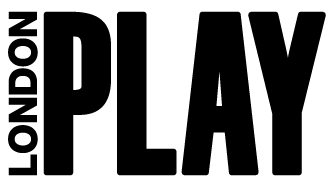 Swap your car 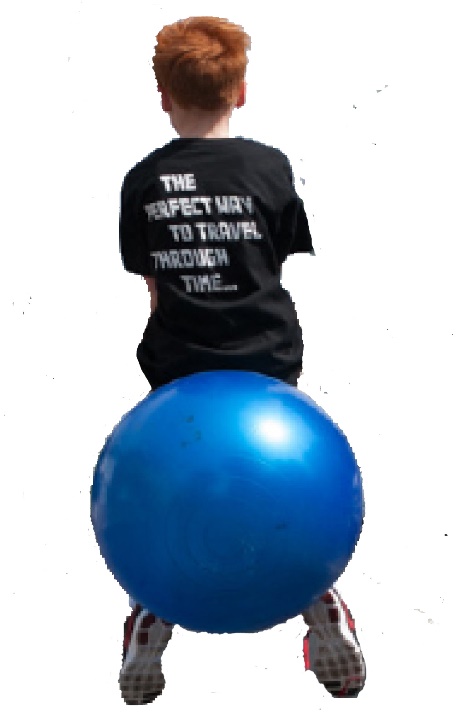 for a spacehopperPLAY STREET ON XXXXXX ROADWorld Car Free Day XX September 2021XX:XX to YY:YYpmGood news! Our street will be open for play – and closed to through traffic – this World Car Free Day! Bring out a chair or two, maybe a pot of tea. Encourage children to grab their bikes, scooters, chalks, skipping ropes, games, inflatable balls. Let’s celebrate freedom and community and the end of lockdowns! A rota of volunteers will monitor the road closure points Children will remain the responsibility of their parents and carers at all timesResidents and their visitors can access the street by car if necessary: they will be escorted at walking pace to and from the road closure pointsTo offer help, or for more information please contact name, phone no/emailFor information about play streets in general visit www.londonplaystreets.org.uk 